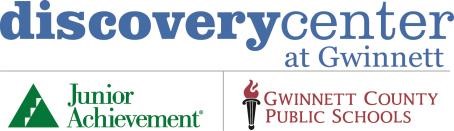 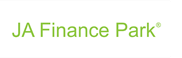 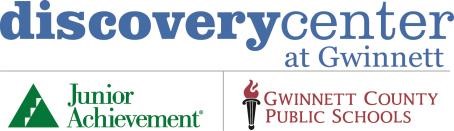 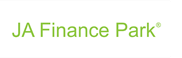 Dear Parent or Guardian: Over the last few weeks our class has participated in JA Finance Park programming, part of an exciting college and career readiness partnership between Gwinnett County Public Schools and Junior Achievement (JA) of Georgia. Within this program, students have learned the foundational skills of building and maintaining a monthly budget, examined the factors that impact a person’s credit worthiness, and discovered education’s impact on lifestyle choices. As part of the program, our class will visit and apply this learning at Junior Achievement’s Discovery Center at Gwinnett. It is an experiential learning lab where the students will receive hands-on, real-world interactions with personal finance skills.   Our visit is scheduled for Click here to enter a date. .  We will leave school at Click here to enter text. (time) and return at Click here to enter text. (time). Parent Consent: Please complete the form below to give permission for your child to visit JA Finance Park. On occasion, the JA Finance Park experience may be photographed or videotaped for use in internal and external media, communications, and marketing materials.  If JA is aware of this filming, it will notify the school in advance. However, advance notification is not always possible.  If you prefer your child not to participate, please indicate below. This form must be signed and returned to us by Click here to enter a date. ☐Yes, my child has my permission to accompany the class to JA Finance Park, and I understand that he/she may be photographed or videotaped. ☐Yes, my child has my permission to accompany the class to JA Finance Park, but I request that efforts be made to exclude my child from any photography or videotaping where he/she may be easily identified. ☐No, my child cannot accompany the class to JA Finance Park. Lunch: The Gwinnett County School Nutrition Program will be offering meal service for all Middle Schools students during their visit to Junior Achievement Discovery Center. Students may purchase meals just as they do at their home school and they will have full access to their meal account and meal account balances. The meal prices at JADC are the same as at the Middle School Level:  Full Pay $2.50, Reduced $ .40  The lunch menu will include: Crispy chicken sandwich, fresh veggies & dip, choice of fruit, choice of milk, chocolate chip cookie.If you have additional questions, please contact the cafeteria manager at the student’s home school. ☐ My child will purchase a Gwinnett County School Nutrition Program meal on-site at JA Finance Park.☐ My child will bring their own lunch from home labeled with their name, grade, and teacher’s name.JA Finance Park™ 	VISIT - 1 of 2 Medical ReleaseI do hereby grant permission to Junior Achievement of Georgia and their respective agents and employees to secure such medical aid and hospital services as may be deemed necessary for the child noted on this form in the event he/she should sustain injury or illness while on the Junior Achievement Chick-fil-A Foundation Discovery Center premises. I agree to assume the cost for transport and medical treatment in such an emergency situation.I have indicated below any medical information of which Junior Achievement of Georgia should be aware in consideration of my child’s physical and mental well-being.I hereby release and discharge Junior Achievement of Georgia from any and all financial responsibility for medical care and/or transportation of such child to receive medical care. I agree to indemnify and forever hold harmless Junior Achievement of Georgia and its respective agents and employees from any and all claims, damages, costs, attorney’s fees or damages of any kind arising out of my child’s visit to the Junior Achievement Chick-fil-A Foundation Discovery Center.Please List any Health or Medical Conditions (including food allergies) JA Staff should be aware of: _________________________________________________________________________________________________________________________________________________________________________________School Name (Please print clearly): ______________________________________ Homeroom/Main Teacher (if applicable):  _________________________________ 	Student Name (Please print clearly):  _____________________________________ 	 Parent/ Guardian Name (Please print clearly):  _____________________________ 	Parent/ Guardian Signature:  ___________________________________________ 	 Date:_____________________________ JA Finance Park™ 	VISIT - 2 of 2 